San Rafael Junior High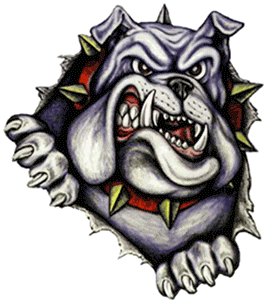 Community Council Meeting AgendaThursday, April 23, 2015Welcome: Good News Items/School Happenings:Plans and Reviews:Review of 2014-15 PlanProposal for 2015-16Council Elections:  Notice of Elections for Council Positions will be provided on the website and at Post Offices.  Proposal: Have a minimum of 1 and maximum of 3 from each community served by SRJH for a total of not more than 8 Community members.  Interested candidates need to apply on or before May 8, 2015 by submitting the Candidate Form to the SRJH office.  Should enough candidates apply, ballot elections will be held on during the week of May 11-15, 2015.   If not, then members will be asked to serve and appointed by the parent members.Other/Member Discussion and Input:Next Meeting:  ________________________________					___5/16/15_______Doug Mecham, Principal						DateMinutes: Community Council  4/23/15Community Council held at 2:00 PM April 23, 2015 in the SRJH Counseling Office.In attendance :Doug Mecham-PrincipalLuci Robinson - CounselorJodi willson - TeacherStaci Moss – Parent, ChairMarc Stilson - ParentEidi Migliori – ParentStaci opened the meeting and asked Mr. Mecham for his report Each member was given a copy of the proposed 2015-16 year Lands Trust Plan.  Each of the goals was looked at and discussed.  Goal 1: Math -  Comments included suggestions and discussion on how to best utilize the part time teacher. This position had been used for extra remedial math classes.  It is being looked at to use these sections as a math class to reduce class sizes in the 7th grade to give students who struggle more direct service.  Also, one of the classes could provide an opportunity for those students who have a desire to improve their math skills.  Too many of the students currently in those classes have no desire to be in it and this causes problems.Also the possibility to offer an 8th grade STEM class was discussed using this teacher.Goal 2: Reading and Writing:  Discussed the purpose of the Learning Strategies class and the need to tighten that class up and make sure that teachers and students are using it to the purpose for which it was designed. Goal 3: Part time Aides/Trackers:   A report of some of the successes seen with this program was given as well as how it has evolved over the past two years.Goal 4: Increase Technology in classrooms:Plans to purchase a smart board system for the Music Dept. as well as a projector system.Goal 5: Increase access to tutoring for students by funding a teacher to provide tutoring to student on a sign up basis to be done in their home town library or here at SRJH.  Other use of excess money would be for increased tutoring and/or transportation for educational field trips. The proposed plan was voted on with a vote of 6-0 to accept and submit it as proposed.Council Elections:   Elections are set for Friday May 15,2015.  Candidate forms are due Friday May 8th 2015.  It will be posted on the school website and at the Post offices in the communities.Discussion points:  Marc Stilson brought up the idea of creating “Academies” or clubs within the school to encourage more students to excel.  The council discussed the example of a Science Academy which would have specific standards and include rewards upon achievement of those standards.  This would also include incentives for teachers to sponsor, supervise and help students to excel in those areas.  This was also in conjunction with a discussion of involving corporations in funding these “academies” and helping with the possible teacher incentives and possible transportation to Academy focused opportunities.  This idea will be brought to the attention of the faculty and the options will be pursued.Also, discussed was the situation with the 9th grade students at the Junior High.  The lack of options and opportunities compared with being at the high school.  These included both academic and activities.The Meeting was adjourned at 3:30 PM